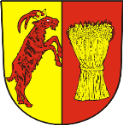 Obecní úřad 									starosta obce Starý Jičín								        Ing. Rudolf HrnčířStanovení minimálního počtu členů okrskových volebních komisí pro zajištění VOLEB DO EVROPSKÉHO PARLAMENTU ve dnech 23. a 24. května 2014Starosta obce Starý Jičín v souladu s § 16 písm.c) zákona č. 62/2003 Sb., o volbách do Evropského parlamentu a o změněn některých zákonů, ve znění pozdějších předpisů, s t a n o v u j e s přihlédnutím k počtu voličů v okrscích,  minimální počty členů okrskových volebních komisí takto: 	volební okrsek č. 1 – Dub 				4 členná okrsková volební komise 	volební okrsek č.2 – Heřmanice u Polomi 		4 členná okrsková volební komise	volební okrsek č.3 – Janovice 			4 členná okrsková volební komise 	volební okrsek č.4 – Jičina 				4 členná okrsková volební komise 	volební okrsek č.5 – Palačov 			4 členná okrsková volební komise 	volební okrsek č.6 – Petřkovice 			4 členná okrsková volební komise 	volební okrsek č.7 – Starojická Lhota 		6 členná okrsková volební komise 	volební okrsek č.8 – Starý Jičín a Vlčnov 		8 členná okrsková volební komise 								          Ing. Rudolf Hrnčíř 							  	               starosta obce Ve Starém Jičíně dne 19.3.2014 ………………………………………………………………………………………………………………………………………Evidenční číslo písemnosti: Zveřejněno na úřední desce:  					Sňato: Zveřejněno na el. úřední. desce:Za správnost: Dubcová Radka  